Making a Beautiful Musical TreeCelebrate summer by                                            making Art and Music at Twinwoods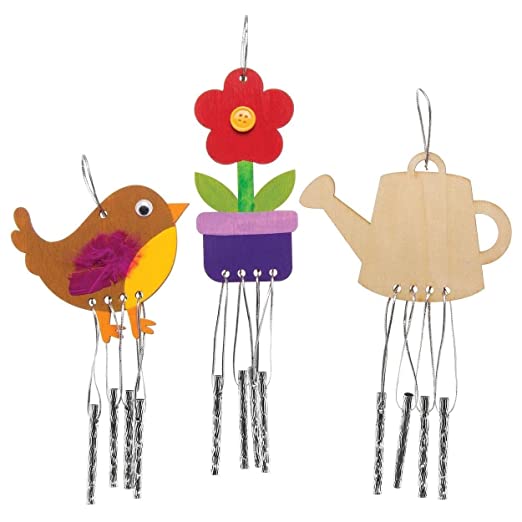 Enjoying the Sun         and   Having Fun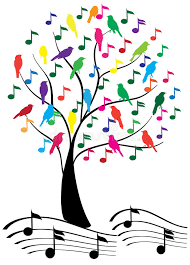                         Tuesday 21st June     1 – 2.30pm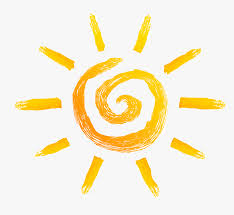 